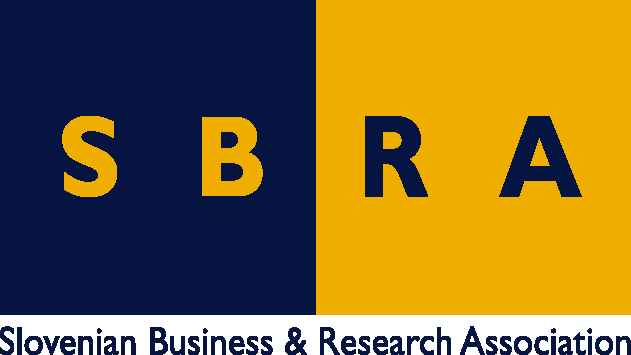 Slovensko gospodarsko in raziskovalno združenje, Bruselj	Občasna informacija članom 189 – 201819. november 2018V kar 28 od 40 pravkar potrjenih  projektih programa za sodelovanje raziskovalnih organizacij iz evropskih držav na področju znanosti in tehnologije (COST) sodelujejo SlovenciPotrjenih je 40 novih projektov programa za sodelovanje raziskovalnih organizacij iz različnih evropskih držav na področju znanosti in tehnologije (COST). Spodbudno je, da kar pri kar 28 sodelujejo partnerji iz Slovenije. Dobro bi tudi bilo, da bi v katerem od potrjenih projektov raziskovalna organizacija iz Slovenije bila vodilni partner. Člani lahko na združenju SBRA dobijo pomoč in informacije o programu COST, pomoč pri pripravi projektov in vključevanju v konzorcije. Projekti, pri katerih sodelujejo partnerji iz Slovenije, so:Sourdough biotechnology network towards novel, healthier and sustainable food and bioprocessesThe European Aquatic Animal Tracking NetworkInnovation with Glycans: new frontiers from synthesis to new biological targetsRevealing the Milky Way with GaiaClimate change and bats: from science to conservationUnderground Built Heritage as catalyser for Community ValorisationGenome editing in plants - a technology with transformative PotentialMechanochemistry for Sustainable IndustryUnderstanding and exploiting the impacts of low pH on micro-organismsEuropean network for Gynaecological Rare Cancer research: From Concept to Cure European Cholangiocarcinoma NetworkImplementation Research Network in Stroke Care Quality –IRENEWho Cares in Europe?Reliable roadmap for certification of bonded primary structuresCultures of Victimology: understanding processes of victimization across EuropeThe Pan-European Family Support Research Network. Abottom-up, evidence-based and multidisciplinary approach European Sexual Medicine NetworkAdvanced Engineering and Research of (aero)Gels for Environment and Life SciencesWriting Urban Places. New Narratives of the European CityInternational Nucleome ConsortiumSaving European Archaeology from the Digital Dark AgeIslamic Legacy: Narratives East, West, South, North of the Mediterranean (1350-1750)European Network for Chemical Elemental analysis by Total reflection X-Ray FluorescenceFunctional Glyconanomaterials for the Development of Diagnostics and Targeted Therapeutic ProbesEuropean Research Network on Signal TransductionGenomic BIodiversity Knowledge for Resilient EcosystemsFire in the Earth System: Science & SocietyGenomics of MusculoSkeletal traits Translational Network. Program COST deluje na podlagi mrež sodelovanja evropskih raziskovalnih organizacij (COST actions). Marca in septembra vsako leto prek razpisa  zbira predloge za nove akcije. Pobudo za pristop k posamezni akciji lahko poda zainteresirana raziskovalna organizacija iz Slovenije, ki ima nacionalne ali evropske vire financiranja za raziskave na področju, ki ga pokriva akcija.Koristne informacije:Seznam pravkar potrjenih projektov:Povzetki pravkar potrjenih projektov:Spletna stran programa COST:https://www.cost.eu/ https://www.cost.eu/cost-actions/how-to-participate/Pripravila:Darja Kocbek